ДОГОВОР №__________________об оказании платных образовательных услуг 
г. Магнитогорск	 «_____»____________202_ г.Автономная некоммерческая организация дополнительного профессионального образования «Корпоративный центр подготовки кадров «Персонал» (АНО ДПО «КЦПК «Персонал»), осуществляющая образовательную деятельность на основании лицензии от 12.03.2015г. № 11323, выданной Министерством образования и науки Челябинской области, именуемая в дальнейшем «Исполнитель», в лице директора Козловского Андрея Александровича, действующего на основании Устава, с одной стороны, и гр.__________________________________________________________________, именуемый в дальнейшем «Заказчик», с другой стороны, совместно именуемые «Стороны», а по отдельности «Сторона», заключили настоящий Договор о нижеследующем:Предмет ДоговораИсполнитель обязуется оказать, а Заказчик принять и оплатить образовательные услуги по  программе:______________________________________________________«_____________________________________________________»(вид программы,)	(наименование программы)(далее – Программа) в объеме ______ часов (далее – Услуги).Услуги, указанные в п.1.1. настоящего Договора, оказываются в соответствии с образовательной программой, учебным планом и расписанием занятий, утверждаемыми Исполнителем на основании федеральных государственных профессиональных стандартов, квалификационных требований. Услуги могут оказываться по индивидуальному учебному плану.Форма обучения _____________________________________________________________.	(очная, очно-заочная, заочная, с применением дистанционных технологий)Период предоставления Услуг (период обучения): с «__»____________ 20__г. по «__»____________ 20__г. Место оказания Услуг: Челябинская область, город Магнитогорск.После успешного обучения Исполнитель обязуется выдать Заказчику  документы об обучении  и (или) о квалификации, по образцу, самостоятельно устанавливаемому Исполнителем. В случае, если Заказчик не завершит обучение по Программе, а также освоит часть Программы, Заказчику выдается справка об обучении или о периоде обучения по образцу, самостоятельно устанавливаемому Исполнителем.Стоимость Услуг и порядок расчетовПолная стоимость Услуг по настоящему Договору составляет _________,____рублей (___________________________________________________рублей _____копеек), за весь период обучения. НДС не предусмотрен (пп.14 п.2 ст.149 НК РФ).Увеличение стоимости Услуг после заключения настоящего Договора не допускается, за исключением увеличения стоимости указанных Услуг с учетом уровня инфляции, предусмотренного основными характеристиками федерального бюджета на очередной финансовый год и плановый период.Оплата по настоящему Договору может производиться Заказчиком на основании полученной от Исполнителя квитанции одним из следующих способов:Единовременно за весь период обучения, на условиях 100% предварительной оплаты полной стоимости Услуг, не позднее 3 (трех) календарных дней до даты начала периода обучения, указанной в п.1.4 настоящего Договора.Заказчик производит предварительную оплату в размере 30% полной стоимости Услуг не позднее 3 (трех) календарных дней до даты начала периода обучения, указанной в п.1.4 настоящего Договора. Оставшуюся часть в размере 70% полной стоимости Услуг Заказчик оплачивает до даты окончания периода обучения, указанной в п.1.4 настоящего Договора.Оплата по настоящему Договору производится Заказчиком в рублях РФ, в безналичной форме путем перечисления денежных средств на расчетный счет Исполнителя, указанный в квитанции на оплату.Заказчик считается исполнившим свое обязательство по оплате Услуг в размере и сроки, предусмотренные настоящим Договором, с момента поступления денежных средств на счет Исполнителя.Заказчик допускается к обучению после предоставления Исполнителю оригинала платежного документа, подтверждающего произведенную им предварительную оплату за Услуги.Права и обязанности СторонИсполнитель имеет право:Самостоятельно осуществлять образовательный процесс с использованием соответствующих методик и образовательных технологий, выбирать систему оценок.Проводить оценку знаний Заказчика перед началом обучения. В случае несоответствия профессиональной подготовки Заказчика, не зачислять его в соответствующую группу.Требовать от Заказчика необходимые сведения и документы, снимать копии предоставленных Заказчиком документов, в целях исполнения обязательств по настоящему Договору.Не приступать к оказанию Услуг по настоящему Договору, а начатые Услуги приостановить - до момента поступления от Заказчика на расчетный счет Исполнителя, предварительной оплаты, указанной в п.2.3. настоящего Договора.Не приступать к оказанию Услуг до момента выполнения Заказчиком обязательств, предусмотренных п.3.4.5 настоящего Договора.Отчислять Заказчика за систематическую неявку и (или) академическую неуспеваемость.Отстранять Заказчика от занятий при условии выявления у него признаков алкогольного, наркотического или токсического опьянения.Применять к Заказчику меры поощрения и меры дисциплинарного взыскания в соответствии с законодательством РФ, учредительными документами и локальными нормативными актами Исполнителя, настоящим Договором.Не выдавать Заказчику оригинал документа об окончании обучения или иные документы, составленные по итогам оказания Услуг, до полной оплаты Заказчиком стоимости Услуг в порядке, установленном в разделе 2 настоящего Договора.При не поступлении на счет Исполнителя полной стоимости Услуг, а, также в случае невыполнения Заказчиком его обязанностей, перечисленных в п.3.4 настоящего Договора, в случаях, если надлежащее исполнение обязательства по оказанию платных образовательных услуг стало невозможным вследствие действий (бездействия) Заказчика, а также в иных случаях, предусмотренных действующим законодательством РФ, отчислить Заказчика и в одностороннем порядке расторгнуть настоящий Договор.Осуществлять иные права, установленные действующим законодательством РФ, локальными нормативными актами Исполнителя и настоящим Договором.Исполнитель обязуется:Оказывать Услуги в объеме и в сроки, определенные настоящим Договором, в соответствии с нормами действующего законодательства РФ и локальными актами Исполнителя.Согласовывать с Заказчиком возможное перенесение сроков оказания Услуг.Оказывать Услуги с привлечением квалифицированного персонала штатного и внештатного состава, в том числе с привлечением ведущих специалистов-практиков соответствующего профиля, с использованием современных технических средств обучения и учебных технологий, включая электронное (дистанционное) обучение.Назначить ответственное лицо для взаимодействия с Заказчиком по всем вопросам, касающимся оказания Услуг.Довести до Заказчика информацию, содержащую сведения о предоставлении платных образовательных Услуг, в порядке и объеме, предусмотренным действующим законодательством РФ. Ознакомить Слушателя со своим уставом, с лицензией на осуществление образовательной деятельности, с образовательными программами и другими документами, регламентирующими организацию и осуществление образовательной деятельности Исполнителя, с правами и обязанностями слушателя, путем размещения на сайте Исполнителя https://kcpk.ru/ и на информационном стенде в месте оказания образовательных услуг. Принимать от Заказчика плату за Услуги.Зачислить Заказчика приказом о зачислении в качестве Слушателя после получения от Заказчика оплаты полной стоимости услуг в размерах и сроки, установленных в настоящем Договоре.Организовать и обеспечить Заказчику надлежащее предоставление Услуг, предусмотренных в разделе 1 настоящего Договора. Обеспечить Заказчику предусмотренные выбранной образовательной программой условия ее освоения.Сохранить место за Заказчиком в случае пропуска занятий по уважительным причинам (с учетом оплаты услуг, предусмотренных разделом 1 настоящего Договора).Обеспечить Заказчику уважение человеческого достоинства, защиту от всех форм физического и психического насилия, оскорбления личности, охрану жизни и здоровья.Предоставить Заказчику библиотечно-информационные ресурсы, учебную, производственную, научную базу, имущество Исполнителя, необходимые для обучения (в составе, определяемом Исполнителем).Осуществлять иные обязанности, установленные настоящим Договором, действующим законодательством РФ и внутренними актами Исполнителя.Заказчик имеет право:Обучаться по выбранной Программе и в соответствии с учебным планом и расписанием занятий Исполнителя.Обучаться по индивидуальному учебному плану, в том числе ускоренному обучению, в пределах осваиваемой образовательной программы в порядке, установленном локальными нормативными актами Исполнителя.Ознакомиться с информацией, содержащей сведения о предоставлении платных образовательных Услуг, в порядке и объеме, предусмотренным действующим законодательством РФ. Ознакомиться с уставом, с лицензией на осуществление образовательной деятельности, с образовательными программами и другими документами, регламентирующими организацию и осуществление образовательной деятельности Исполнителя, с правами и обязанностями слушателя.Пользоваться библиотечно-информационными ресурсами, учебной, производственной, научной базой, имуществом Исполнителя, в составе и в порядке, определенными Исполнителем.На зачет Исполнителем, в установленном им порядке, результатов освоения Заказчиком учебных предметов, курсов, дисциплин (модулей), практики, дополнительных образовательных программ в других организациях, осуществляющих образовательную деятельность.Совмещать получение образования с работой без ущерба для освоения образовательной программы, выполнения индивидуального учебного плана.Получать от Исполнителя информацию по вопросам организации и обеспечения надлежащего предоставления Услуг, предусмотренных разделом 1 настоящего Договора.Обращаться к Исполнителю по вопросам, касающимся образовательного процесса.Получать полную и достоверную информацию об оценке своих знаний, умений, навыков и компетенций, а также о критериях этой оценки. Пользоваться дополнительными образовательными услугами, предоставляемыми Исполнителем и не входящими в учебную программу, на основании отдельно заключенного договора. На уважение человеческого достоинства, защиту от всех форм физического и психического насилия, оскорбления личности, охрану жизни и здоровья.На свободу совести, информации, свободное выражение собственных взглядов и убеждений.Осуществлять иные академические права, установленные действующим законодательством РФ, локальными нормативными актами Исполнителя и настоящим Договором.Заказчик обязуется:Своевременно вносить плату за предоставляемые Исполнителем Услуги, указанные в п.1.1 настоящего Договора, в размере и порядке, определенные настоящим Договором, а также предоставлять Исполнителю платежные документы, подтверждающие оплату Услуг.Самостоятельно ознакомиться с информацией, содержащей сведения о предоставлении платных образовательных Услуг, в порядке и объеме, предусмотренным действующим законодательством РФ, с уставом, с лицензией на осуществление образовательной деятельности, с образовательными программами и другими документами, регламентирующими организацию и осуществление образовательной деятельности Исполнителя, с правами и обязанностями слушателя  на сайте Исполнителя https://kcpk.ru/ и на информационном стенде в месте оказания образовательных услуг. Факт ознакомления с указанной информацией и документами удостоверить своей личной подписью.Добросовестно осваивать образовательную программу, выполнять индивидуальный учебный план, в том числе посещать предусмотренные учебным планом или индивидуальным учебным планом учебные занятия, осуществлять самостоятельную подготовку к занятиям, выполнять задания, данные педагогическими работниками в рамках образовательной программы.Выполнять требования устава, правил внутреннего распорядка, требования по охране труда, техники безопасности и иных локальных нормативных актов Исполнителя, связанных с организацией и осуществлением образовательной деятельности.Соблюдать учебную дисциплину и общепринятые нормы поведения, проявлять уважение к педагогическому, административному и иному персоналу Исполнителя и другим заказчикам услуг, не посягать на их честь и достоинство, не создавать препятствий для получения образования другими слушателями.В процессе обучения своевременно представлять все необходимые документы, связанные с исполнением настоящего Договора. Уведомлять Исполнителя об изменении своих персональных данных.В день непосещения занятий извещать Исполнителя о причинах отсутствия на занятиях.Не оказывать влияния на деятельность Исполнителя, связанную с организацией и проведением учебного процесса.Бережно относиться к имуществу Исполнителя и третьих лиц. В полном объеме возмещать ущерб, причиненный Заказчиком имуществу Исполнителя, имуществу третьих лиц, в соответствии с законодательством РФ.Соблюдать требования действующего законодательства в области авторского права и интеллектуальной собственности.Осуществлять иные обязанности, установленные настоящим Договором, действующим законодательством РФ и внутренними актами Исполнителя.Согласие на обработку персональных данныхПодписывая настоящий Договор, Заказчик в соответствии с ФЗ РФ «О персональных данных» даёт своё согласие на обработку Исполнителем своих персональных данных, которая включает в себя сбор, систематизацию, накопление, хранение, уточнение (обновление, изменение), использование, распространение, обезличивание, блокирование, уничтожение его персональных данных.Перечень персональных данных, на передачу и обработку которых даётся согласие Заказчика: фамилия, имя, отчество, информация о смене фамилии, имени, отчества, пол, год, месяц и дата рождения, место рождения, гражданство, документ, удостоверяющий личность (серия, номер, кем и когда выдан), адрес места регистрации, адрес места проживания, ИНН, СНИЛС, сведения об образовании, номера телефонов (городской, мобильный), сведения о месте работы, должность, личная фотография и любая другая информация, запрашиваемая Исполнителем у Заказчика в рамках исполнения настоящего Договора.Целью обработки персональных данных Заказчика является осуществление обеспечения организации учебного процесса, ведения бухгалтерского учета, выполнения требований законодательства РФ об образовании, осуществления деятельности в соответствии с Уставом Исполнителя.Оператор обязуется использовать персональные данные Заказчика исключительно в заявленных целях в соответствии с действующим законодательством РФ.Хранение Исполнителем персональных данных в форме, позволяющей определить субъект персональных данных, осуществляется не дольше, чем этого требуют цели их обработки - исполнения настоящего Договора (обязательств) и они подлежат уничтожению по достижении целей обработки либо в случае утраты необходимости в их достижении. Исполнитель в период действия настоящего Договора и до окончания действия обязательств Сторон обеспечивает конфиденциальность персональных данных, а по достижению предельных сроков хранения документации, содержащих такие сведения, установленных в соответствии с законодательством РФ для целей хранения - их уничтожение.Заключая настоящий Договор, Заказчик подтверждает, что ознакомлен с документами Исполнителя, устанавливающими порядок обработки персональных данных, а также со своими правами и обязанностями в этой области.Ответственность СторонВ случае неисполнения или ненадлежащего исполнения обязательств по настоящему Договору, Стороны несут ответственность, предусмотренную действующим законодательством РФ.Стороны освобождаются от ответственности за неисполнение или ненадлежащее исполнение обязательств по настоящему Договору, если надлежащее исполнение оказалось невозможным вследствие наступления Обстоятельств непреодолимой силы. Сторона, ссылающаяся на такие обстоятельства, обязана предоставить другой Стороне удостоверяющий документ установленного образца, выданный соответствующим органом РФ.Срок действия ДоговораНастоящий Договор вступает в законную силу с момента его подписания Сторонами и действует до полного исполнения Сторонами принятых на себя обязательств. Досрочное расторжение настоящего Договора может иметь место по соглашению Сторон либо по основаниям, предусмотренным настоящим Договором и действующим законодательством РФ.Договор может быть расторгнут досрочно в соответствии с п. 6.4. и п. 6.5. Договора и по обстоятельствам, не зависящим от воли Заказчика и Исполнителя.Настоящий Договор может быть расторгнут по инициативе Заказчика в случае его письменного отказа от исполнения настоящего Договора при условии оплаты Исполнителю фактически понесенных им расходов.При этом датой расторжения Договора считается дата, следующая за датой поступления письменного отказа Исполнителю. Возврат оплаченной Заказчиком стоимости услуг производится в следующем порядке:в случае расторжения настоящего Договора до начала обучения: в размере 100% оплаченной стоимости услуг за вычетом подтвержденных расходов, понесенных Исполнителем (при наличии);в случае расторжения настоящего Договора после начала обучения: за вычетом стоимости количества часов, прошедших с начала обучения, рассчитанной пропорционально общему объему реализации образовательных услуг;В случае если Заказчик не направил Исполнителю письменный отказ в течение срока обучения, обязательства Исполнителя по настоящему Договору считаются исполненными, а услуги считаются оказанными в полном объеме и подлежат оплате со стороны Заказчика в размере 100 % их полной стоимости.Настоящий Договор может быть расторгнут по инициативе Исполнителя в одностороннем порядке в случае:невыполнения Заказчиком обязанностей по добросовестному освоению образовательной программы и выполнению учебного плана;установления нарушения порядка приема на обучение по образовательной программе, повлекшего по вине Заказчика незаконное зачисление на обучение;просрочки оплаты Заказчиком стоимости образовательных услуг или иных существенных нарушений условий настоящего Договора;если надлежащее исполнение обязательств по настоящему Договору становится невозможным вследствие действий или бездействия Заказчика. При этом оплаченная Заказчиком стоимость услуг Исполнителем не возвращается.В случае досрочного расторжения настоящего Договора инициирующая Сторона обязана письменно уведомить об этом вторую Сторону за 10 (десять) календарных дней до предполагаемой даты расторжения настоящего Договора. Порядок разрешения споровВсе споры и разногласия, которые могут возникнуть в ходе выполнения настоящего Договора или в связи с ним, будут по возможности решаться путем переговоров между Сторонами.Обязателен досудебный (претензионный) порядок урегулирования споров. Сторона, получившая претензию, обязана дать мотивированный ответ в 30-тидневный срок с даты ее предъявления. Претензия направляется Сторонами заказным письмом с уведомлением.Споры и разногласия, неразрешенные в претензионном порядке, передаются на рассмотрение в суд в соответствии с правилами подсудности, установленными действующим законодательством РФ. Прочие условияСведения, указанные в настоящем Договоре, соответствуют информации, размещенной на официальном сайте Исполнителя в сети "Интернет" на дату заключения настоящего Договора.Под периодом предоставления Услуг (периодом обучения) понимается промежуток времени с даты издания приказа о зачислении Заказчика в образовательную организацию до даты издания приказа об окончании обучения или отчислении заказчика из образовательной организации.Все изменения и дополнения к настоящему Договору действительны, если они совершены в письменной форме и подписаны обеими Сторонами. Соответствующие дополнительные соглашения Сторон являются неотъемлемой частью настоящего Договора.Передача прав и обязанностей по Договору третьим лицам без письменного согласования Сторон запрещается, за исключением случаев, предусмотренных в п.3.2.3 настоящего Договора.Все устные переговоры и переписка между Сторонами, имевшие место до подписания настоящего Договора, теряют силу со дня подписания настоящего Договора.Профессиональная информация, выводы, рекомендации, информационные и методические материалы, полученные Заказчиком в результате исполнения настоящего Договора, являются интеллектуальной собственностью Исполнителя. Они не подлежат копированию в любых видах и не могут передаваться ни частично, ни полностью третьим лицам или использоваться каким-либо иным способом с участием третьих лиц без письменного разрешения Исполнителя.Кроме копирования, любого рода демонстрация, скачивание, распространение, изменение, воспроизведение, публикация или передача какой-либо информации, текстов, графических изображений, видео и/или аудио произведений, документов, предоставляемых Исполнителем в процессе оказания Услуг, а также любой части обозначенной информации на любых электронных носителях и/или на печатных носителях, также как и создание каких-либо производных работ, основывающихся на указанных материалах Исполнителя возможно только с письменного согласия Исполнителя с четким указанием на что дается согласие.Никакое положение Договора не может быть истолковано как предоставление по контексту, презумпции, либо иным причинам как бы то ни было лицензий и товарных знаков Исполнителя, его партнеров или каких-либо третьих лиц.Исполнитель запрещает использование своего товарного знака и любой графики, имеющей отношение к товарному знаку Исполнителя.Употребление и злоупотребление товарным знаком, как и любыми другими материалами без письменного разрешения Исполнителя, категорически запрещено и может расцениваться как нарушение законных прав и интересов Исполнителя, в частности, но не ограничиваясь: законодательством о защите результатов интеллектуальной деятельности, авторском праве, товарных знаках, о клевете и ущербе репутации, о конфиденциальности и рекламе.При исполнении своих обязательств по настоящему Договору, Стороны, работники Исполнителя:не выплачивают, не предлагают выплатить и не разрешают выплату каких-либо денежных средств или ценностей, прямо или косвенно, любым лицам, для оказания влияния на действия или решения этих лиц с целью получить какие-либо неправомерные преимущества или иные неправомерные цели;не осуществляют действия, квалифицируемые применимым для целей настоящего Договора законодательством, как дача/получение взятки, коммерческий подкуп, а также действия, нарушающие требования законодательства о противодействии легализации (отмыванию) доходов, полученных преступным путем.В случае возникновения у Стороны подозрений, что произошло или может произойти нарушение каких-либо положений настоящего пункта, соответствующая Сторона обязуется уведомить другую Сторону в письменной форме с указанием фактов или предоставить подтверждающие материалы. После письменного уведомления, соответствующая Сторона имеет право приостановить исполнение обязательств по настоящему договору до получения подтверждения, что нарушения не произошло или не произойдет. Это подтверждение должно быть направлено в течение десяти рабочих дней с даты направления письменного уведомления.В случае нарушения одной Стороной обязательств воздерживаться от запрещенных действий и/или неполучения другой Стороной в установленный настоящим договором срок подтверждения, что нарушения не произошло или не произойдет, другая Сторона имеет право расторгнуть договор в одностороннем порядке полностью или в части, направив письменное уведомление о расторжении. Сторона по чьей инициативе был, расторгнут настоящий договор в соответствии с положениями настоящей статьи, вправе требовать возмещения реального ущерба, возникшего в результате такого расторжения.Документы, указанные в п.1.6, п.1.7 настоящего Договора выдаются лично Заказчику при предъявлении им документа, удостоверяющего личность либо иному лицу на основании доверенности оформленной Заказчиком в установленном порядке или, по заявлению Заказчика, направляется в его адрес через операторов почтовой связи общего пользования заказным почтовым отправлением с уведомлением о вручении.Стороны пришли к соглашению, что при подписании настоящего Договора Исполнителем, допускается использование факсимильного воспроизведения подписи подписавшего настоящий Договор лица с помощью средств механического или иного копирования. Исполненная таким образом подпись приравнивается к собственноручной подписи лица, подписавшего настоящий Договор со стороны Исполнителя. Подписанием настоящего Договора Заказчик подтверждает, что ознакомлен с документами, обозначенными в п. 3.4.2 настоящего Договора.Во всем остальном, что не предусмотрено настоящим Договором, Стороны руководствуются действующим законодательством РФ.Настоящий Договор составлен на русском языке, в 2 (двух) подлинных идентичных экземплярах, имеющих равную юридическую силу, по одному экземпляру для каждой из Сторон.9. Адреса, реквизиты и подписи Сторон.Ответственный по Договору со стороны Исполнителя___________________/_______________________/Тел._______________________________________Исполнитель: АНО ДПО «КЦПК «Персонал» 455000, г. Магнитогорск, ул. Калинина, 18ОГРН 1057420504118ИНН 7445025860КПП 745601001Р/счет № 40703810200000103289 в «КредитУралБанк» (АО) г. МагнитогорскК/счет № 30101810700000000949БИК 047516949Тел. 24-01-20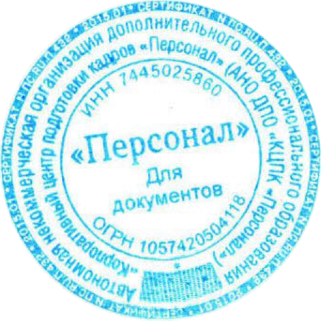 Директор 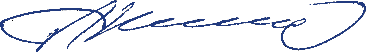 _______________________А.А. Козловский М.П.Заказчик:__________________________________________________ (ФИО полностью)__________________________________________________Адрес места регистрации: ________________________________________________________________________________________________________________________________Адрес места проживания: ________________________________________________________________________________________________________________________________Паспорт: серия ___________№________________________выдан «____» _________________ ______г. __________________________________________________ (указать орган, выдавший документ)__________________________________________________Код подразделения, выдавшего паспорт ________________ИНН______________________________________________СНИЛС____________________________________________Телефон (дом.) ______________________Телефон (сот.)_______________________ _________________/________________________________/